Class Teacher: Job Specification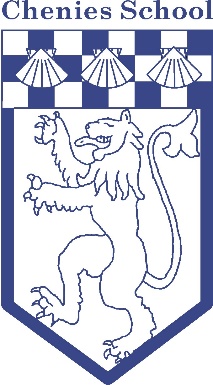 Job Title:		COVID Catch Up TeacherResponsible to:	HeadteacherNote to Applicants: This school is committed to safeguarding and promoting the welfare of children and young people and expects all staff to share this commitment.General Teaching DutiesAdhere to all DFE teachers’ standards.Maintain the aims and expectations of the school’s vision.Inspire the trust and confidence in pupils and colleagues.Build team commitment with colleagues and in the classroom.Engage and motivate pupils. Demonstrate analytical thinking.Improve the quality of pupil’s learning.Keep up to date with current educational practice by attending courses and reading educational publications. Attend staff meetings at times agreed with the Headteacher where necessary. Maintain an up to date knowledge of good practice and teaching techniques.Take account of wider curriculum developments. To be aware and take account of Health and Safety issues To perform morning playtime duties and bus duties after school as per the rota where necessary.To take account of the objectives arising from the current School Development Plan and implement these into teaching and learning.  Consistently and effectively plan lessons and sequences of lessons to meet pupils’ needs.Consistently and effectively use a range of strategies for teaching and classroom management.Understand and apply effective classroom management and maintain high levels of behaviour and discipline.Make best use of all the resources.Monitor the progress and welfare of the children in the class or COVID catch up group, record their progress and use assessment formatively to inform future learning.  Positively target and support individual learning needs.Liaise with other staff and external agencies as appropriate, concerning the curriculum and welfare of the class.Deal with registration and general administrative matters relating to the class.Effectively use homework and extra-curricular learning opportunities.Contribution to the ethos and priorities of the schoolCommunicate with parents regarding their child’s progress.Take responsibility for professional learning.Contribute to school improvement / development planning. Contribute to the implementation of school policies.Performance ManagementReview performance management targets and job description where applicable